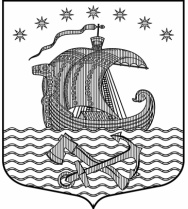 СОВЕТ  ДЕПУТАТОВМУНИЦИПАЛЬНОГО ОБРАЗОВАНИЯ
СВИРИЦКОЕ СЕЛЬСКОЕ ПОСЕЛЕНИЕ
ВОЛХОВСКОГО МУНИЦИПАЛЬНОГО ПОСЕЛЕНИЕА
ЛЕНИНГРАДСКОЙ ОБЛАСТИ(третьего созыва)РЕШЕНИЕОт 25 января 2019 года                                                                                     № 5«Об утверждении Порядка выявления, пресечения самовольного строительства и принятия мер по сносу самовольных построек на территории МО Свирицкое сельское поселение»             В целях предотвращения, упорядочения размещения и прекращения самовольной установки сооружений на территории МО Свирицкое сельское поселение в соответствии с Гражданским кодексом Российской Федерации, Земельным кодексом Российской Федерации, Градостроительным кодексом Российской Федерации, Федеральным законом от 06.10.2003 N 131-ФЗ "Об общих принципах организации местного самоуправления в Российской Федерации" и Уставом муниципального образования Свирицкое сельское поселение,  Совет депутатов МО Свирицкое сельское поселениерешил:Утвердить Порядок выявления, пресечения самовольного строительства и принятия мер по сносу самовольных построек на территории на территории МО Свирицкое сельское поселение (приложение).Признать утратившим силу Решение Совета депутатов МО Свирицкое сельское поселение Волховского муниципального района Ленинградской области от 20.03.2015г. № 7 «Об утверждении Положения о порядке выявления, сноса самовольных построек и переносе иных объектов на территории МО Свирицкое сельское поселение» Настоящее постановление подлежит официальному опубликованию в газете «Волховские огни» и размещению на официальном сайте администрации МО Свирицкое сельское поселение в сети Интернет  (svirica-adm.ru).Настоящее решение вступает в силу с момента его опубликования. Контроль за исполнением решения оставляю за собой.Глава муниципального образованияСвирицкое сельское поселение                                                                 И.А. Пушкина Приложение 
к решению Совета депутатов 
МО Свирицкое сельское поселение 
от 25.01.2019 года №5ПОЛОЖЕНИЕО ВЫЯВЛЕНИИ, СНОСЕ САМОВОЛЬНЫХ ПОСТРОЕК И ПЕРЕНОСЕ ИНЫХ ОБЪЕКТОВ НА ТЕРРИТОРИИ МО СВИРИЦКОЕ СЕЛЬСКОЕ ПОСЕЛЕНИЕ 1. ОБЩИЕ ПОЛОЖЕНИЯ1.1. Положение о выявлении, сносе самовольных построек и переносе иных объектов на территории МО Свирицкое сельское поселение  (далее - Положение) разработано в соответствии с Земельным кодексом Российской Федерации, Гражданским кодексом Российской Федерации, Градостроительным кодексом Российской Федерации, Федеральным законом от 17.11.1995 N 169-ФЗ "Об архитектурной деятельности в Российской Федерации", Федеральным  законом от 06.10.2003 N 131-ФЗ "Об общих принципах организации местного самоуправления в Российской Федерации",   Уставом МО Свирицкое сельское поселение.1.2. Положение определяет порядок выявления, сноса самовольных построек, переноса иных объектов, возведенных с нарушением требований действующего законодательства Российской Федерации либо размещенных на земельных участках, не отведенных для этих целей.1.3. Самовольной постройкой является жилой дом, другое строение, сооружение или иное недвижимое имущество, созданное на земельном участке, не отведенном для этих целей, в порядке, установленном законом и иными правовыми актами, либо созданное без получения на это необходимых разрешений или с существенным нарушением градостроительных и строительных норм и правил.1.4. Лицо, осуществившее самовольную постройку, не приобретает на нее права собственности, не вправе распоряжаться постройкой: продавать, дарить, сдавать в аренду, совершать другие сделки.1.5. Иные объекты - объекты движимого имущества (павильоны, киоски, металлические гаражи, гаражи-ракушки, строительные материалы, механизмы, шлагбаумы, цепи, брошенный автотранспорт), самовольно установленные или размещенные на земельных участках.1.6. Самовольная постройка подлежит сносу осуществившим ее лицом либо за его счет, кроме случаев, предусмотренных действующим законодательством Российской Федерации.1.7. Право собственности на самовольную постройку может быть признано судом, а в предусмотренных законом случаях в ином установленном законом порядке за лицом, в собственности, пожизненном наследуемом владении, постоянном (бессрочном) пользовании которого находится земельный участок, где осуществлена постройка.Право собственности на самовольную постройку не может быть признано за указанным лицом, если сохранение постройки нарушает права и охраняемые законом интересы других лиц либо создает угрозу жизни и здоровью граждан.1.8. Иные объекты подлежат переносу (демонтажу) за счет лица, совершившего самовольное размещение (установку) объекта.2. ПОРЯДОК РАБОТЫ МЕЖВЕДОМСТВЕННОЙ КОМИССИИ ПО ВОПРОСАМ ВЫЯВЛЕНИЯ И СНОСА САМОВОЛЬНЫХ ПОСТРОЕК НА ТЕРРИТОРИИ  МО СВИРИЦКОЕ СЕЛЬСКОЕ ПОСЕЛЕНИЕ2.1. Для выявления, сноса самовольных построек и переноса иных объектов создается Межведомственная комиссия по вопросам выявления и сноса самовольных построек на территории МО Свирицкое сельское поселение   (далее - Межведомственная комиссия) в составе председателя Комиссии, его заместителя, членов, секретаря.2.2. Межведомственная комиссия действует в соответствии с Положением о комиссии.  Положение о комиссии, ее персональный и количественный состав утверждается постановлением главы администрации Свирицкое сельское поселение.2.3. Председателем Комиссии является глава администрации  МО Свирицкое сельское поселение. Председатель Комиссии организует ее работу, представляет интересы в отношениях с иными организациями и лицами и действует от имени Комиссии без доверенности.2.4. Заседания Комиссии проводятся по мере необходимости, определяемой председателем Комиссии, но не реже одного раза в полугодие.2.5.  В компетенцию комиссии входит:а) рассмотрение обращений граждан, должностных и иных лиц о необходимости сноса самовольных построек и (или) переноса иных объектов; б) рассмотрение предложений о необходимости обращения в суд о принудительном сносе самовольной постройки; в) рассмотрение предложений о необходимости обращения в суд о принудительном переносе иных объектов; г) рассмотрение предложений об обращении в суд с заявлением о сохранения самовольной постройки и признания права муниципальной собственности на нее; д) направление Главе МО Свирицкое сельское поселение решения и материалов Комиссии для подготовки распорядительного документа в суд.2.6. Заседание Комиссии правомочно (имеет кворум), если в нем принимает участие не менее 2/3 от установленного числа членов. Решения принимаются большинством голосов от общего числа присутствующих членов Комиссии. При равном количестве голосов голос председателя является решающим.2.7. Решения Комиссии оформляются протоколом, который подписывается всеми членами Комиссии и утверждается председателем Комиссии.2.8. Материалы для заседания Комиссии готовятся ее председателем. Подлинники протоколов заседаний, материалы, акты хранятся в администрации МО Свирицкое сельское поселение  в течение трех лет.3. Особенности сноса самовольных построек или приведения их в соответствие с установленными требованиями3.1. Снос объектов капитального строительства, являющихся самовольными постройками, или их приведение в соответствие с установленными требованиями в принудительном порядке осуществляется на основании решения суда или органа местного самоуправления, принимаемого в соответствии со статьей 222 Гражданского кодекса Российской Федерации.3.2.  Администрация  МО Свирицкое сельское поселения, по месту нахождения самовольной постройки или в случае, если самовольная постройка расположена на межселенной территории, орган местного самоуправления муниципального района в срок, не превышающий двадцати рабочих дней со дня получения от исполнительных органов государственной власти, уполномоченных на осуществление государственного строительного надзора, государственного земельного надзора, государственного надзора в области использования и охраны водных объектов, государственного надзора в области охраны и использования особо охраняемых природных территорий, государственного надзора за состоянием, содержанием, сохранением, использованием, популяризацией и государственной охраной объектов культурного наследия, от исполнительных органов государственной власти, уполномоченных на осуществление федерального государственного лесного надзора (лесной охраны), подведомственных им государственных учреждений, должностных лиц государственных учреждений, осуществляющих управление особо охраняемыми природными территориями федерального и регионального значения, являющихся государственными инспекторами в области охраны окружающей среды, или от органов местного самоуправления, осуществляющих муниципальный земельный контроль или муниципальный контроль в области охраны и использования особо охраняемых природных территорий, уведомления о выявлении самовольной постройки и документов, подтверждающих наличие признаков самовольной постройки, предусмотренных пунктом 1 статьи 222 Гражданского кодекса Российской Федерации, обязан рассмотреть указанные уведомление и документы и по результатам такого рассмотрения совершить одно из следующих действий:а) принять решение о сносе самовольной постройки либо решение о сносе самовольной постройки или ее приведении в соответствие с установленными требованиями в случаях, предусмотренных пунктом 4 статьи 222 Гражданского кодекса Российской Федерации;б) обратиться в суд с иском о сносе самовольной постройки или ее приведении в соответствие с установленными требованиями;в) направить, в том числе с использованием единой системы межведомственного электронного взаимодействия и подключаемых к ней региональных систем межведомственного электронного взаимодействия, уведомление о том, что наличие признаков самовольной постройки не усматривается, в исполнительный орган государственной власти, должностному лицу, в государственное учреждение или орган местного самоуправления, от которых поступило уведомление о выявлении самовольной постройки.3.3 Форма уведомления о выявлении самовольной постройки, а также перечень документов, подтверждающих наличие признаков самовольной постройки, устанавливается федеральным органом исполнительной власти, осуществляющим функции по выработке и реализации государственной политики и нормативно-правовому регулированию в сфере строительства, архитектуры, градостроительства.3.4. В течение семи рабочих дней со дня принятия решения о сносе самовольной постройки либо решения о сносе самовольной постройки или ее приведении в соответствие с установленными требованиями Администрация МО Свирицкое сельское поселение, принявшее соответствующее решение, обязана направить копию соответствующего решения лицу, осуществившему самовольную постройку, а при отсутствии у Администрации МО Свирицкое сельское поселение сведений о таком лице правообладателю земельного участка, на котором создана или возведена самовольная постройка.3.5. В случае, если лица, указанные в пункте 4  раздела 3 настоящего решения, не были выявлены, орган местного самоуправления, принявший решение о сносе самовольной постройки либо решение о сносе самовольной постройки или ее приведении в соответствие с установленными требованиями, в течение семи рабочих дней со дня принятия соответствующего решения обязан:а) обеспечить опубликование в порядке, установленном уставом муниципального образования по месту нахождения земельного участка для официального опубликования (обнародования) муниципальных правовых актов, сообщения о планируемых сносе самовольной постройки или ее приведении в соответствие с установленными требованиями;б) обеспечить размещение на своем официальном сайте в информационно-телекоммуникационной сети "Интернет" сообщения о планируемых сносе самовольной постройки или ее приведении в соответствие с установленными требованиями;в) обеспечить размещение на информационном щите в границах земельного участка, на котором создана или возведена самовольная постройка, сообщения о планируемых сносе самовольной постройки или ее приведении в соответствие с установленными требованиями.3.6. Снос самовольной постройки или ее приведение в соответствие с установленными требованиями осуществляет лицо, которое создало или возвело самовольную постройку, а при отсутствии сведений о таком лице правообладатель земельного участка, на котором создана или возведена самовольная постройка, в срок, установленный соответствующим решением суда или органа местного самоуправления.3.7. В случае осуществления сноса самовольной постройки или ее приведения в соответствие с установленными требованиями лицом, которое создало или возвело самовольную постройку, либо лицом, с которым Администрация МО Свирицкое сельское поселение по месту нахождения самовольной постройки или в случае, если самовольная постройка расположена на межселенной территории, Администрацией МО Свирицкое сельское поселение заключен договор о сносе самовольной постройки или ее приведении в соответствие с установленными требованиями, которые не являются правообладателями земельного участка, на котором создана или возведена самовольная постройка, указанные лица выполняют функции застройщика.3.8. В случае, если в установленный срок лицами, указанными в пункте 3.6 раздела 3. настоящей статьи, не выполнены обязанности, предусмотренные пунктом 3.11 раздела 3  настоящей статьи, при переходе прав на земельный участок обязательство по сносу самовольной постройки или ее приведению в соответствие с установленными требованиями в сроки, установленные в соответствии с Земельным кодексом Российской Федерации, переходит к новому правообладателю земельного участка.3.9. В случае, если принято решение о сносе самовольной постройки или ее приведении в соответствие с установленными требованиями, лица, указанные в пункте 3.6 раздела 3 настоящей статьи, а в случаях, предусмотренных пунктом 3.7 и 3.13  раздела 3 настоящей статьи, соответственно новый правообладатель земельного участка, Администрация МО Свирицкое сельское поселение по своему выбору осуществляют снос самовольной постройки или ее приведение в соответствие с установленными требованиями.3.10. Приведение самовольной постройки в соответствие с установленными требованиями осуществляется путем ее реконструкции.3.11. Лица, указанные в пункте 3.6 раздела 3  настоящего решения, обязаны:а) осуществить снос самовольной постройки в случае, если принято решение о сносе самовольной постройки, в срок, установленный указанным решением;б) осуществить снос самовольной постройки либо представить в Администрацию МО Свирицкое сельское поселение по месту нахождения самовольной постройки или в случае, если самовольная постройка расположена на межселенной территории, в Администрацию МО Свирицкое сельское поселение утвержденную проектную документацию, предусматривающую реконструкцию самовольной постройки в целях приведения ее в соответствие с установленными требованиями при условии, что принято решение о сносе самовольной постройки или ее приведении в соответствие с установленными требованиями, в срок, установленный указанным решением для сноса самовольной постройки;в) осуществить приведение самовольной постройки в соответствие с установленными требованиями в случае, если принято решение о сносе самовольной постройки или ее приведении в соответствие с установленными требованиями, в срок, установленный указанным решением для приведения самовольной постройки в соответствие с установленными требованиями. При этом необходимо, чтобы в срок, предусмотренный пунктом 3.2  раздела 3 настоящего решения, такие лица представили в Администрация МО Свирицкое сельское поселение по месту нахождения самовольной постройки или в случае, если самовольная постройка расположена на межселенной территории, утвержденную проектную документацию, предусматривающую реконструкцию самовольной постройки в целях ее приведения в соответствие с установленными требованиями.Примечание:Пункт  3.12 раздела 3  настоящего решения применяется также в случаях, если решение о сносе самовольной постройки принято в соответствии с ГК РФ до 04.08.2018 и самовольная постройка не была снесена в срок, установленный данным решением.3.12. В случае, если указанными в пункте 3.6 раздела 3 настоящего решения лицами в установленные сроки не выполнены обязанности, предусмотренные пунктом  3.11 раздела 3 настоящего решения, орган местного самоуправления поселения, городского округа по месту нахождения самовольной постройки или в случае, если самовольная постройка расположена на межселенной территории, Администрация МО Свирицкое сельское поселение выполняет одно из следующих действий:а) направляет в течение семи рабочих дней со дня истечения срока, предусмотренного пунктом 3.11 раздела 3 настоящего решения для выполнения соответствующей обязанности, уведомление об этом в исполнительный орган государственной власти или орган местного самоуправления, уполномоченные на предоставление земельных участков, находящихся в государственной или муниципальной собственности, при условии, что самовольная постройка создана или возведена на земельном участке, находящемся в государственной или муниципальной собственности;б) обращается в течение шести месяцев со дня истечения срока, предусмотренного пунктом 3.11 раздела 3 настоящего решения для выполнения соответствующей обязанности, в суд с требованием об изъятии земельного участка и о его продаже с публичных торгов при условии, что самовольная постройка создана или возведена на земельном участке, находящемся в частной собственности, за исключением случая, предусмотренного подпунктом 3 пункта 3.13  раздела 3 настоящего решения;в) обращается в течение шести месяцев со дня истечения срока, предусмотренного пунктом 3.11 раздела 3 настоящего решения для выполнения соответствующей обязанности, в суд с требованием об изъятии земельного участка и о его передаче в государственную или муниципальную собственность при условии, что самовольная постройка создана или возведена на земельном участке, находящемся в частной собственности, и такой земельный участок расположен в границах территории общего пользования, за исключением случая, предусмотренного подпунктом 3 пункта 3.13  раздела 3 настоящего решения.Примечание.Пункт 3.13 раздела 3 настоящего решения применяется также в случаях, если решение о сносе самовольной постройки принято в соответствии с ГК РФ до 04.08.2018 и самовольная постройка не была снесена в срок, установленный данным решением.3.13. Снос самовольной постройки или ее приведение в соответствие с установленными требованиями осуществляется Администрация МО Свирицкое сельское поселение по месту нахождения самовольной постройки или в случае, если самовольная постройка расположена на межселенной территории, органом местного самоуправления муниципального района в следующих случаях:а) в течение двух месяцев со дня размещения на официальном сайте органа местного самоуправления в информационно-телекоммуникационной сети "Интернет" сообщения о планируемых сносе самовольной постройки или ее приведении в соответствие с установленными требованиями лица, указанные в пункте 3.6  раздела 3 настоящего решения, не были выявлены;б) в течение шести месяцев со дня истечения срока, установленного решением суда или Администрацией МО Свирицкое сельское поселение о сносе самовольной постройки либо решением суда или Администрацией МО Свирицкое сельское поселение о сносе самовольной постройки или ее приведении в соответствие с установленными требованиями, лица, указанные в пункте 3.6 настоящего решения, не выполнили соответствующие обязанности, предусмотренные пунктом 3.11  раздела 3 настоящего решения, и земельный участок, на котором создана или возведена самовольная постройка, не предоставлен иному лицу в пользование и (или) владение либо по результатам публичных торгов не приобретен иным лицом;в) в срок, установленный решением суда или Администрацией МО Свирицкое сельское поселение о сносе самовольной постройки либо решением суда или Администрацией МО Свирицкое сельское поселение о сносе самовольной постройки или ее приведении в соответствие с установленными требованиями, лицами, указанными в пункте 3.6 раздела 3 настоящего решения, не выполнены соответствующие обязанности, предусмотренные пунктом 3.11 раздела 3 настоящего решения, при условии, что самовольная постройка создана или возведена на неделимом земельном участке, на котором также расположены объекты капитального строительства, не являющиеся самовольными постройками.3.14. В течение двух месяцев со дня истечения сроков, указанных соответственно в подпунктах 1 - 3 пункта 3.13 раздела 3  настоящего решения, Администрация МО Свирицкое сельское поселение по месту нахождения самовольной постройки или в случае, если самовольная постройка расположена на межселенной территории, Администрация МО Свирицкое сельское поселение обязана принять решение об осуществлении сноса самовольной постройки или ее приведения в соответствие с установленными требованиями с указанием сроков таких сноса, приведения в соответствие с установленными требованиями.3.15. В случаях, предусмотренных подпунктами б) и в) пункта 3.13  раздела 3 настоящего решения, Администрация МО Свирицкое сельское поселение, осуществившая снос самовольной постройки или ее приведение в соответствие с установленными требованиями, вправе требовать возмещения расходов на выполнение работ по сносу самовольной постройки или ее приведению в соответствие с установленными требованиями от лиц, указанных в пункте 6 раздела 3 настоящего решения, за исключением случая, если в соответствии с федеральным законом Администрация МО Свирицкое сельское поселение имеет право на возмещение за счет казны Российской Федерации расходов местного бюджета на выполнение работ по сносу самовольной постройки или ее приведению в соответствие с установленными требованиями.4. Порядок внесения изменений в правила землепользования и застройки4.1. Внесение изменений в правила землепользования и застройки осуществляется в порядке, предусмотренном статьями 31 и 32 Градостроительного Кодекса.4.2. Основаниями для рассмотрения главой Администрации МО Свирицкое сельское поселение вопроса о внесении изменений в правила землепользования и застройки являются:а) несоответствие правил землепользования и застройки генеральному плану поселения, схеме территориального планирования муниципального района, возникшее в результате внесения в такие генеральные планы или схему территориального планирования муниципального района изменений;б) поступление от уполномоченного Правительством Российской Федерации федерального органа исполнительной власти обязательного для исполнения в сроки, установленные законодательством Российской Федерации, предписания об устранении нарушений ограничений использования объектов недвижимости, установленных на приаэродромной территории, которые допущены в правилах землепользования и застройки поселения, городского округа, межселенной территории;в) поступление предложений об изменении границ территориальных зон, изменении градостроительных регламентов;г) несоответствие сведений о местоположении границ зон с особыми условиями использования территорий, территорий объектов культурного наследия, отображенных на карте градостроительного зонирования, содержащемуся в Едином государственном реестре недвижимости описанию местоположения границ указанных зон, территорий;д) несоответствие установленных градостроительным регламентом ограничений использования земельных участков и объектов капитального строительства, расположенных полностью или частично в границах зон с особыми условиями использования территорий, территорий достопримечательных мест федерального, регионального и местного значения, содержащимся в Едином государственном реестре недвижимости ограничениям использования объектов недвижимости в пределах таких зон, территорий;е) установление, изменение, прекращение существования зоны с особыми условиями использования территории, установление, изменение границ территории объекта культурного наследия, территории исторического поселения федерального значения, территории исторического поселения регионального значения.4.3. Предложения о внесении изменений в правила землепользования и застройки в комиссию направляются:а) федеральными органами исполнительной власти в случаях, если правила землепользования и застройки могут воспрепятствовать функционированию, размещению объектов капитального строительства федерального значения;б) органами исполнительной власти субъектов Российской Федерации в случаях, если правила землепользования и застройки могут воспрепятствовать функционированию, размещению объектов капитального строительства регионального значения;в) Администрации МО Свирицкое сельское поселение Волховского  муниципального района в случаях, если правила землепользования и застройки могут воспрепятствовать функционированию, размещению объектов капитального строительства местного значения;г) Администрации МО Свирицкое сельское поселение Волховского  муниципального района в случаях, если необходимо совершенствовать порядок регулирования землепользования и застройки на соответствующих территории поселения, территории городского округа, межселенных территориях;д) физическими или юридическими лицами в инициативном порядке либо в случаях, если в результате применения правил землепользования и застройки земельные участки и объекты капитального строительства не используются эффективно, причиняется вред их правообладателям, снижается стоимость земельных участков и объектов капитального строительства, не реализуются права и законные интересы граждан и их объединений. В случае, если правилами землепользования и застройки не обеспечена возможность размещения на территориях  Свирицкого сельского поселения предусмотренных документами территориального планирования объектов федерального значения, объектов регионального значения, объектов местного значения  Волховского муниципального района (за исключением линейных объектов), уполномоченный федеральный орган исполнительной власти, уполномоченный орган исполнительной власти субъекта Российской Федерации, Администрация МО Свирицкое сельское поселение Волховского  муниципального района направляет главе поселения, требование о внесении изменений в правила землепользования и застройки в целях обеспечения размещения указанных объектов.В целях внесения изменений в правила землепользования и застройки в случаях, предусмотренных подпунктами в) – д) пункта 4.2 и пунктом 4.1  раздела 4 настоящего решения, проведение общественных обсуждений или публичных слушаний, опубликование сообщения о принятии решения о подготовке проекта о внесении изменений в правила землепользования и застройки и подготовка предусмотренного пунктом 4.4  раздела 4 настоящего решения  заключения комиссии не требуются.4.4.  Комиссия в течение тридцати дней со дня поступления предложения о внесении изменения в правила землепользования и застройки осуществляет подготовку заключения, в котором содержатся рекомендации о внесении в соответствии с поступившим предложением изменения в правила землепользования и застройки или об отклонении такого предложения с указанием причин отклонения, и направляет это заключение главе Администрации МО Свирицкое сельское поселение Волховского  муниципального района Проект о внесении изменений в правила землепользования и застройки, предусматривающих приведение данных правил в соответствие с ограничениями использования объектов недвижимости, установленными на приаэродромной территории, рассмотрению комиссией не подлежит.4.5. Глава администрации МО Свирицкое сельское поселение  с учетом рекомендаций, содержащихся в заключении комиссии, в течение тридцати дней принимает решение о подготовке проекта о внесении изменения в правила землепользования и застройки или об отклонении предложения о внесении изменения в данные правила с указанием причин отклонения и направляет копию такого решения заявителям.4.6. Глава Администрации МО Свирицкое сельское поселение Волховского  муниципального района после поступления от уполномоченного Правительством Российской Федерации федерального органа исполнительной власти предписания, указанного в подпункте а) пункта  4.2  раздела 4 настоящего решения, обязан принять решение о внесении изменений в правила землепользования и застройки. Предписание, указанное в подпункте а) пункта 4.2  раздела 4 настоящего решения, может быть обжаловано главой Администрации МО Свирицкое сельское поселение Волховского  муниципального района в суде.4.7. Со дня поступления в Администрацию МО Свирицкое сельское поселение Волховского  муниципального района уведомления о выявлении самовольной постройки от исполнительного органа государственной власти, должностного лица, государственного учреждения или органа местного самоуправления, не допускается внесение в правила землепользования и застройки изменений, предусматривающих установление применительно к территориальной зоне, в границах которой расположена такая постройка, вида разрешенного использования земельных участков и объектов капитального строительства, предельных параметров разрешенного строительства, реконструкции объектов капитального строительства, которым соответствуют вид разрешенного использования и параметры такой постройки, до ее сноса или приведения в соответствие с установленными требованиями, за исключением случаев, если по результатам рассмотрения данного уведомления Администрацией МО Свирицкое сельское поселение Волховского  муниципального района в исполнительный орган государственной власти, должностному лицу, в государственное учреждение и от которых поступило данное уведомление, направлено уведомление о том, что наличие признаков самовольной постройки не усматривается либо вступило в законную силу решение суда об отказе в удовлетворении исковых требований о сносе самовольной постройки или ее приведении в соответствие с установленными требованиями.4.8. В случаях, предусмотренных подпунктами в) – д) пункта 4.2 раздела 4 настоящего решения, исполнительный орган государственной власти или Администрация МО Свирицкое сельское поселение Волховского  муниципального района, уполномоченные на установление зон с особыми условиями использования территорий, границ территорий объектов культурного наследия, утверждение границ территорий исторических поселений федерального значения, исторических поселений регионального значения, направляет главе Администрации МО Свирицкое сельское поселение Волховского  муниципального района требование о внесении изменений в правила землепользования и застройки в части отображения границ зон с особыми условиями использования территорий, территорий объектов культурного наследия, территорий исторических поселений федерального значения, территорий исторических поселений регионального значения, установления ограничений использования земельных участков и объектов капитального строительства в границах таких зон, территорий.4.9. В случае поступления требования, предусмотренного пунктом 4.8 настоящего решения, поступления от органа регистрации прав сведений об установлении, изменении или прекращении существования зоны с особыми условиями использования территории, о границах территории объекта культурного наследия либо со дня выявления предусмотренных подпунктами в) – д) пункта  4.2 раздела 4 настоящего решения оснований для внесения изменений в правила землепользования и застройки глава Администрации МО Свирицкое сельское поселение Волховского  муниципального района обязан принять решение о подготовке проекта о внесении изменений в правила землепользования и застройки.4.10. Срок внесения изменений в утвержденные правила землепользования и застройки в части отображения границ зон с особыми условиями использования территорий, территорий объектов культурного наследия, территорий исторических поселений федерального значения, территорий исторических поселений регионального значения, установления ограничений использования земельных участков и объектов капитального строительства в границах таких зон, территорий не может превышать шесть месяцев со дня поступления требования, предусмотренного пунктом 4.8 раздела 4 настоящего решения, поступления от органа регистрации прав сведений об установлении, изменении или прекращении существования зоны с особыми условиями использования территории, о границах территории объекта культурного наследия либо со дня выявления предусмотренных пункта 4.2 раздела 4 настоящего решения оснований для внесения изменений в правила землепользования и застройки.5. Порядок предоставления разрешения на условно разрешенный вид использования земельного участка или объекта капитального строительства5.1. Физическое или юридическое лицо, заинтересованное в предоставлении разрешения на условно разрешенный вид использования земельного участка или объекта капитального строительства (далее - разрешение на условно разрешенный вид использования), направляет заявление о предоставлении разрешения на условно разрешенный вид использования в комиссию.5.2. Проект решения о предоставлении разрешения на условно разрешенный вид использования подлежит рассмотрению на общественных обсуждениях или публичных слушаниях5.3. В случае, если условно разрешенный вид использования земельного участка или объекта капитального строительства может оказать негативное воздействие на окружающую среду, общественные обсуждения или публичные слушания проводятся с участием правообладателей земельных участков и объектов капитального строительства, подверженных риску такого негативного воздействия.5.4. Организатор общественных обсуждений или публичных слушаний направляет сообщения о проведении общественных обсуждений или публичных слушаний по проекту решения о предоставлении разрешения на условно разрешенный вид использования правообладателям земельных участков, имеющих общие границы с земельным участком, применительно к которому запрашивается данное разрешение, правообладателям объектов капитального строительства, расположенных на земельных участках, имеющих общие границы с земельным участком, применительно к которому запрашивается данное разрешение, и правообладателям помещений, являющихся частью объекта капитального строительства, применительно к которому запрашивается данное разрешение. Указанные сообщения направляются не позднее чем через десять дней со дня поступления заявления заинтересованного лица о предоставлении разрешения на условно разрешенный вид использования.5.5. Срок проведения общественных обсуждений или публичных слушаний со дня оповещения жителей муниципального образования об их проведении до дня опубликования заключения о результатах общественных обсуждений или публичных слушаний определяется уставом муниципального образования Свирицкое сельское поселение и (или) нормативным правовым актом представительного органа муниципального образования и не может быть более одного месяца.5.6. На основании заключения о результатах общественных обсуждений или публичных слушаний по проекту решения о предоставлении разрешения на условно разрешенный вид использования комиссия осуществляет подготовку рекомендаций о предоставлении разрешения на условно разрешенный вид использования или об отказе в предоставлении такого разрешения с указанием причин принятого решения и направляет их главе Администрации МО Свирицкое сельское поселение.5.7. На основании указанных в пункте 5.6.  раздела 5 настоящего решения рекомендаций глава местной администрации в течение трех дней со дня поступления таких рекомендаций принимает решение о предоставлении разрешения на условно разрешенный вид использования или об отказе в предоставлении такого разрешения. Указанное решение подлежит опубликованию в порядке, установленном для официального опубликования муниципальных правовых актов, иной официальной информации, и размещается на официальном сайте муниципального образования  в сети "Интернет".5.8. Расходы, связанные с организацией и проведением общественных обсуждений или публичных слушаний по проекту решения о предоставлении разрешения на условно разрешенный вид использования, несет физическое или юридическое лицо, заинтересованное в предоставлении такого разрешения.5.9. В случае, если условно разрешенный вид использования земельного участка или объекта капитального строительства включен в градостроительный регламент в установленном для внесения изменений в правила землепользования и застройки порядке после проведения общественных обсуждений или публичных слушаний по инициативе физического или юридического лица, заинтересованного в предоставлении разрешения на условно разрешенный вид использования, решение о предоставлении разрешения на условно разрешенный вид использования такому лицу принимается без проведения общественных обсуждений или публичных слушаний.5.10. Со дня поступления в орган местного самоуправления уведомления о выявлении самовольной постройки от исполнительного органа государственной власти, должностного лица, государственного учреждения или органа местного самоуправления, указанных в пункте 3.2 раздела 3 настоящего решения, не допускается предоставление разрешения на условно разрешенный вид использования в отношении земельного участка, на котором расположена такая постройка, или в отношении такой постройки до ее сноса или приведения в соответствие с установленными требованиями, за исключением случаев, если по результатам рассмотрения данного уведомления органом местного самоуправления в исполнительный орган государственной власти, должностному лицу, в государственное учреждение или орган местного самоуправления, которые указаны в пункте 3.2 раздела 3 настоящего решения и от которых поступило данное уведомление, направлено уведомление о том, что наличие признаков самовольной постройки не усматривается либо вступило в законную силу решение суда об отказе в удовлетворении исковых требований о сносе самовольной постройки или ее приведении в соответствие с установленными требованиями.5.11. Физическое или юридическое лицо вправе оспорить в судебном порядке решение о предоставлении разрешения на условно разрешенный вид использования или об отказе в предоставлении такого разрешения.6. Отклонение от предельных параметров разрешенного строительства, реконструкции объектов капитального строительства6. 1. Правообладатели земельных участков, размеры которых меньше установленных градостроительным регламентом минимальных размеров земельных участков либо конфигурация, инженерно-геологические или иные характеристики которых неблагоприятны для застройки, вправе обратиться за разрешениями на отклонение от предельных параметров разрешенного строительства, реконструкции объектов капитального строительства.6.2. Отклонение от предельных параметров разрешенного строительства, реконструкции объектов капитального строительства разрешается для отдельного земельного участка при соблюдении требований технических регламентов. Отклонение от предельных параметров разрешенного строительства, реконструкции объектов капитального строительства в части предельного количества этажей, предельной высоты зданий, строений, сооружений и требований к архитектурным решениям объектов капитального строительства в границах территорий исторических поселений федерального или регионального значения не допускается.6.3. Заинтересованное в получении разрешения на отклонение от предельных параметров разрешенного строительства, реконструкции объектов капитального строительства лицо направляет в комиссию заявление о предоставлении такого разрешения.6.4. Проект решения о предоставлении разрешения на отклонение от предельных параметров разрешенного строительства, реконструкции объектов капитального строительства подлежит рассмотрению на общественных обсуждениях или публичных слушаниях, с учетом пунктов  раздела 5 настоящего решения. Расходы, связанные с организацией и проведением общественных обсуждений или публичных слушаний по проекту решения о предоставлении разрешения на отклонение от предельных параметров разрешенного строительства, реконструкции объектов капитального строительства, несет физическое или юридическое лицо, заинтересованное в предоставлении такого разрешения.6.5. На основании заключения о результатах общественных обсуждений или публичных слушаний по проекту решения о предоставлении разрешения на отклонение от предельных параметров разрешенного строительства, реконструкции объектов капитального строительства комиссия осуществляет подготовку рекомендаций о предоставлении такого разрешения или об отказе в предоставлении такого разрешения с указанием причин принятого решения и направляет указанные рекомендации главе местной администрации.6.6. Глава администрации МО Свирицкое сельское поселение в течение семи дней со дня поступления указанных в пункте 6.5  раздела 6 настоящего решения рекомендаций принимает решение о предоставлении разрешения на отклонение от предельных параметров разрешенного строительства, реконструкции объектов капитального строительства или об отказе в предоставлении такого разрешения с указанием причин принятого решения.6.7. Со дня поступления в орган местного самоуправления уведомления о выявлении самовольной постройки от исполнительного органа государственной власти, должностного лица, государственного учреждения или органа местного самоуправления, указанных в пункте 3.2 раздела 3 настоящего решения, не допускается предоставление разрешения на отклонение от предельных параметров разрешенного строительства, реконструкции объектов капитального строительства в отношении земельного участка, на котором расположена такая постройка, до ее сноса или приведения в соответствие с установленными требованиями, за исключением случаев, если по результатам рассмотрения данного уведомления органом местного самоуправления в исполнительный орган государственной власти, должностному лицу, в государственное учреждение или Администрация МО Свирицкое сельское, которые указаны в пункте 3.2 раздела 3 настоящего решения и от которых поступило данное уведомление, направлено уведомление о том, что наличие признаков самовольной постройки не усматривается либо вступило в законную силу решение суда об отказе в удовлетворении исковых требований о сносе самовольной постройки или ее приведении в соответствие с установленными требованиями.6.8. Физическое или юридическое лицо вправе оспорить в судебном порядке решение о предоставлении разрешения на отклонение от предельных параметров разрешенного строительства, реконструкции объектов капитального строительства или об отказе в предоставлении такого разрешения.6.9. Предоставление разрешения на отклонение от предельных параметров разрешенного строительства, реконструкции объектов капитального строительства не допускается, если такое отклонение не соответствует ограничениям использования объектов недвижимости, установленным на приаэродромной территории.Приложение 1к Порядку                                                                      Форма                                        УТВЕРЖДАЮ                                                председатель комиссии по                                                вопросам самовольного                                                строительства на территориимуниципальное образование  Свирицкое сельское поселение                                                ___________________________                                                         (Ф.И.О.)                                                "__" _____________ 20___ г.                                               М.П.Протоколпо результатам обхода (объезда) или проверки сообщения о факте незаконного строительства (реконструкции) Администрация муниципальное образование Свирицкое сельское поселение                                                                       "___" _____________ 20__ п. СвирицаЧлены  комиссии  по  вопросам  самовольного строительства на территорииполное наименование муниципального образования в составе:______________________________________________________________________________________(Ф.И.О., должность)______________________________________________________________________________________(Ф.И.О., должность)______________________________________________________________________________________(Ф.И.О., должность)произвели обследование территории в границах:_____________________________________________в результате обследования установлено:Подписи членов комиссии:К протоколу приобщаются материалы фото- или видеосъемки осмотра объекта и документы.Приложение 2к ПорядкуФорма                                                УТВЕРЖДАЮ                                                председатель комиссии по                                                вопросам самовольного                                                строительства на территории                                                муниципальное образование         Свирицкое сельское поселение ___________________________                                                         (Ф.И.О.)                                                "__" _____________ 20___ г.                                               М.П.АКТосмотра объекта самовольного строительствап. Свирица                                                                                                                     "___" _____________ 20__ г.Время: _________Члены  комиссии  по  вопросам  самовольного строительства на территорииполное наименование муниципального образования в составе:_________________________________________________________________________________________,(Ф.И.О., должность)_________________________________________________________________________________________,(Ф.И.О., должность)________________________________________________________________________________________(Ф.И.О., должность)произвели обследование объекта:наименование объекта: ____________________________________________________,адрес (адресный ориентир) объекта: ___________________________________________________________,кадастровый номер: _____________________________________________________________.1. Сведения о правообладателе земельного участка:______________________________________________________________________________________(в отношении юридических лиц - наименование и местонахождение, индивидуальный номер налогоплательщика, основной государственный регистрационный номер; в отношении физических лиц - фамилию, имя, отчество и адрес места жительства лица, телефоны / если застройщик (правообладатель) не установлен: указывается: « не установлен»)2. Сведения о земельном участке:2.1________________________________________________________________________________________(реквизиты правоустанавливающих документов на земельный участок)2.2. ________________________________________________________________________________________,(вид разрешенного использования земельного участка)2.3. ________________________________________________________________________________________,(сведения о нахождении земельного участка в зонах с особыми условиями использования территории или территории общего пользования либо полосы отвода инженерных сетей федерального, регионального или местного значения)3. Сведения о правообладателе  (застройщике) объекта: _______________________________________________________________________________________________.(в отношении юридических лиц - наименование и местонахождение, индивидуальный номер налогоплательщика, основной государственный регистрационный номер; в отношении физических лиц - фамилию, имя, отчество и адрес места жительства лица, телефоны / если застройщик (правообладатель) не установлен: указывается: « не установлен»)4. Сведения об объекте:4.1. ____________________________________________________________________________________(реквизиты правоустанавливающих документов на объект)4.2. ___________________________________________________________________________________, (вид объекта; вид использования объекта)4.3. ___________________________________________________________________________________(сведения о наличии, либо отсутствии разрешения на строительство и в случае наличия, реквизиты такого разрешения)4.4. ___________________________________________________________________________________(соответствие объекта виду разрешенного использования земельного участка)4.5. ___________________________________________________________________________________(необходимость получения разрешения на строительство объекта)4.3. ___________________________________________________________________________________(сведения о нахождении объекта в зонах с особыми условиями использования территории или территории общего пользования либо полосы отвода инженерных сетей федерального, регионального или местного значения)5.  Состояние  объекта: _____________________________________________________.(описание  выполненных/ выполняемых  работ  с  указанием их характера: строительство, реконструкция)6. В результате осмотра установлено:____________________________________________________________________________________________________________________________________________________________________________________________________________________________________________________________________________.___________________________________________________________________________________________________________________________________________________________________________________.__________________________________________________________________________________________.(содержание выявленных нарушений со  ссылкой  на нормативные правовые акты)_____________       ______________________________________________________,       (подпись)                                                   (Ф.И.О., должность)_____________       ______________________________________________________,       (подпись)                                                   (Ф.И.О., должность)_____________       ______________________________________________________,       (подпись)                                                   (Ф.И.О., должность)Примечание.   К  акту  осмотра  объекта  самовольного  строительства  в  обязательном порядке прилагаются обосновывающие его материалы.Приложение 3к ПорядкуФормаРЕЕСТРвыявленных объектов самовольного строительства на территориимуниципальное образование Свирицкое сельское поселение адрес объектапризнаки самовольной постройки* *если выявлены – перечислить* не выявленыN п/пДата выявления объекта самовольного строительстваНаименование объекта самовольного строительства с указанием адреса (адресного ориентира), местонахожденияНаименование территории (зона), в пределах которой создана (возведена) самовольная постройкаДата предъявления искового заявления о сносе в судРезультат рассмотренияДата возбуждения исполнительного производстваРезультат исполнения12345678